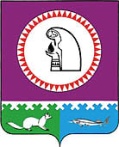 Об итогах социально-экономического развития сельского поселения Малый Атлым за 2015 год В соответствии со статьей 1842 Бюджетного кодекса Российской Федерации, руководствуясь Решением Совета депутатов сельского поселения Малый Атлым от 29.11.2011 № 36 «Положением об отдельных вопросах организации и осуществления бюджетного процесса в муниципальном образовании сельское поселение Малый Атлым»:Принять к сведению итоги социально-экономического развития сельского поселения Малый Атлым за 2015 год, согласно  приложению.Разместить итоги социально-экономического развития сельского поселения Малый Атлым за 2015 год на официальном  веб-сайте органов местного самоуправления муниципального образования сельское поселение Малый Атлым.Контроль за выполнением оставляю за собой.          Глава сельского поселения                                                     Дейнеко С.В.О внесении изменений в постановлениеОт 31.11.2014 г. №171 «О создании рабочей группы по подготовке и проведению празднования 70-й годовщиныПобеды в Великой Отечественной войнев сельском поселении Малый Атлым» 	В целях организации межведомственного взаимодействия по подготовке и проведению празднования 70-й годовщины Победы в Великой отечественной войне 1941-1945 годов в сельском поселении Малый Атлым:Ввести в  состав рабочей группы по подготовке и проведения празднования 70-йгодовщины Победы в Великой Отечественной войне 1941-1945 годов в сельском поселении Малый Атлым председателя молодежного совета при главе сельского поселения Малый Атлым Тутынина А.С. и члена молодежного совета Гончарова А.А..Контроль за выполнением постановления оставляю за собойГлава сельского поселения Малый Атлым                        С.В.Дейнеко О подведении итогов финансово-хозяйственнойдеятельности Малоатлымского муниципальногопредприятия жилищно-коммунального хозяйствамуниципального образования сельское поселениеМалый АтлымДля подведения итогов финансово-хозяйственной деятельности Малоатлымского муниципального предприятия жилищно-коммунального хозяйства муниципального образования сельское поселение Малый Атлым за 2014 год:Утвердить состав комиссии по подведению итогов финансово-хозяйственной деятельности Малоатлымского муниципального предприятия жилищно-коммунального хозяйства муниципального образования сельское поселение Малый Атлым за 2014 год согласно приложению.Назначить проведение защиты итогов финансово-хозяйственной деятельности Малоатлымского муниципального предприятия жилищно-коммунального хозяйства муниципального образования сельское поселение Малый Атлым за 2014 год на 27 марта 2015 года в администрации сельского поселения Малый Атлым в 15 часов.Контроль за выполнением данного постановления оставляю за собой.Глава сельского поселения Малый Атлым                            С.В.ДейнекоПриложениек постановлению администрациисельского поселения Малый АтлымОт 11 марта 2015 года № 45Состав комиссииПо подведению итогов финансово-хозяйственной деятельностиМалоатлымского муниципального предприятия жилищно-коммунального хозяйстваМуниципального образования сельское поселение Малый Атлым за 2014 годПредседатель комиссии: Дейнеко С.В. – глава администрации                                              сельское поселение Малый АтлымЗаместитель председателя: Бешенцева Наталья Владимировна  - начальник финансово- экономического отдела администрации сельского поселение Малый АтлымСекретарь комиссии: Ьелко Анастасия Александровна – бухгалтер – экономист                                        администрации сельского поселения Малый АтлымЧлены комиссии: Андрушкевич Светлана Ивановна – заместитель главы администрации сельского поселения Малый АтлымКардаполова Тамара Павловна – заместитель начальника финансово-экономического отдела администрации сельского поселения Малый АтлымГусева Лариса Леонидовна – главный специалист по управлению муниципальным имуществомСпециалист отдела по вопросам ЖКХ управления ЖКХ  и С администрации Октябрьского района по согласованиюО результатах финансово-хозяйственнойдеятельности Малоатлымского муниципальногопредприятия жилищно-коммунального хозяйствамуниципального образования сельское поселениеМалый Атлым за 2014 годВ соответствии с Федеральным законом от 14.11.2002 № 161 – ФЗ «О государственных и муниципальных унитарных предприятий», постановлением администрации сельского поселения Малый Атлым «О подведении итогово финансово-хозяйственной деятельности Малоатлымского муниципального предприятия жилищно-коммунального хозяйства муниципального образования сельское поселение Малый Атлым» от 11.03.2014 № 45, на основании протокола «№ 1 от 27.03.2015 г.:Признать работу Малоатлымского муниципального предприятия жилищно-коммунального хозяйства муниципального образования сельское поселение Малый Атлым за 2014 год удовлетворительной.Опубликовать данное постановление на официальном сайте администрации сельского поселения Малый АтлымГлава сельского поселения Малый Атлым                          С.В.ДейнекоОб утверждении мероприятий по подготовкеобъектов жилищно-коммунального хозяйствак работе в осенне-зимний период 2015-2016 годовмуниципального образования сельское поселениеМалый АтлымВ целях своевременной подготовки объектов жилищно-коммунального хозяйства муниципального образования сельское поселение Малый Атлым к работе в осенне-зимний период 2015 – 2016 годов, Утвердить План мероприятий по подготовке объектов жилищно-коммунального хозяйства к работе в осенне-зимний период 2015-2016 годов муниципального образования сельское поселение Малый Атлым.(прилагается).Директору Малоатлымского МП ЖКХ:Обеспечить своевременный расчет за потребленные топливно-энергетические ресурсы.Создать в необходимых объемах и номенклатуре резерв материально-технических ресурсов для устранения неисправностей и аварий на объектах жилищно-коммунального хозяйства в зимний период.Создать неснижаемые запасы материально-технических средств на объектах жилищно-коммунального хозяйства для ликвидации чрезвычайных ситуаций природного и техногенного характера.На протяжении всего отопительного периода обеспечить четкое взаимодействие оперативных диспетчерских служб с единой диспетчерской службой Октябрьского района, Управлением жилищно-коммунального хозяйства и строительства администрации Октябрьского района.Главному специалисту по ГО и ЧС произвести соответствующую корректировку плана предупреждения и ликвидации чрезвычайных ситуаций природного и техногенного характера.Опубликовать постановление на официальном сайте сельского поселения Малый Атлым, разместить на информационных стендах администрации сельского поселения малый Атлым.Контроль за выполнением  постановления оставляю за собой.И.о.Главы сельского поселения Малый Атлым                               С.И.АндрушкевичО подготовке муниципального казенного учреждения «Центр культуры и библиотечного обслуживания» к работе в зимний период 2015-2016 годовВ  целях своевременной и качестве подготовки муниципального казенного учреждения «Центр культуры и библиотечного обслуживания» к работе в зимний период 2015-2016 годов:Создать комиссию по проверке готовности учреждений культуры к работе в зимний период 2015-2016.Утвердить:Состав комиссии по проверке готовности учреждений культуры к работе в зимний период 2015 – 2016 годов (приложение №1)Положение о комиссии по проверке готовности учреждений культуры к работе в зимний период 2015-2016 годов (приложение №2)График проверки готовности учреждений культуры к работе в зимний период 2015-2016 годов (приложение№3)Директору МКУ «ЦК и БО» разработать и осуществить мероприятия по подготовке учреждений к работе в зимний период 2015-2016 годов. Особое внимание уделить подготовке зданий и помещений к эксплуатации в зимнее время, ревизии электропроводки и электрооборудования, выполнению противопожарных мероприятий, соблюдению санитарных норм и правил.Возложить ответственность за подготовку учреждений культуры на директора МКУ «ЦК и БО» Пашук Н.В.Директору МКУ «ЦК и БО» предоставить акт проверки учреждений культуры к работе в зимний период 2015-2016 годов в администрацию сельского поселения Малый Атлым до 27 августа 2015 года.Контроль за выполнением данного постановления оставляю за собой.И.о.главы сельского поселения Малый Атлым                          С.И.АндрушкевичПриложение №1к постановлению администрациисельского поселения Малый Атлым От 22.05.2015 № 142Состав комиссии По проверке готовности учреждений культурыСельского поселения Малый Атлым к работе в зимний период 2015-2016 годовАндрушкевич Светлана Ивановна        - заместитель главы сельского поселения Малый 						Атлым, председатель комиссииБеззубов Андрей Леонидович               - главный специалист по ЧС и ОППБ, заместитель 						председателя комиссииГусева Лариса Леонидовна                - главный специалист по управлению                                                                  муниципальным имуществомЧлены:Рязанов Н.А.                                  – директор Малоатлымского МП ЖКХ (по согласованию)Мельничук Б.Н.                            – мастер участка ОАО «ЮТЭК -Кода» (по согласованию)Лачин Р.Р.                        – УУП ОМВД по Октябрьскому району, ст. лейтенант полицииКачубей А.П.                            – заместитель главы в п. Большие Леуши (по согласованию)Колташкова П.А.                 -     главный специалист по жизнеобеспечению в с. Большой 				АтлымПриложение №2К постановлению администрации сельского поселения Малый Атлымот 22.05.2015 №142Положениео комиссии по проверке готовности учреждений культурысельского поселения Малый Атлым к работев зимний период 2015-2016 годовОбщие положениеКомиссия по проверке готовности учреждений культуры сельского поселения Малый Атлым к работе в зимний период 2015-2016 годов (далее – комиссия) является коллегиальным органом, созданным для обеспечения объективной оценке готовности муниципального казенного учреждения «Центр культуры и библиотечного обслуживания» к работе в зимний период 2015 -2016 годов.Комиссия в своей работе руководствуется нормативно-правовыми актами  Российской Федерации, а также настоящим Положением.Полномочия комиссииК полномочиям комиссии относится определение степени готовности учреждений культуры к работе в зимний период 2015-2016 годов, обобщение информации, собранной в учреждения культуры по вопросам:- кадрового обеспечения и уставной деятельности- обеспечения противопожарной безопасности в учреждениях культуры (установка сигнализации, наличие противопожарного оборудования, плана эвакуации, планов обучения персонала и т.д.)- санитарного состояния учреждений культуры- готовности к работе в зимний период.     3. Решение комиссии3.1. Комиссия принимает решения в форме актов проверки  готовности учреждений культуры к работе в зимний период 2015-2016 годов (далее – Акты)3.2. Решение комиссии подписываются председателем комиссии, заместителем председателя комиссии, секретарем, членами комиссии.     4. Организация деятельности комиссии	4.1. Состав комиссии утверждается постановлением администрации сельского поселения малый Атлым	4.2. Председателем комиссии является заместитель главы сельского поселения Малый Атлым	4.3. Председатель комиссии ведет проверку, подписывает Акты, дает поручения и распоряжения по вопросам организации работы комиссии.	4.4. Заместитель председателя комиссии участвует в работе комиссии, при отсутствии председателя комиссии выполняет его функции.	4.5. Секретарь комиссии предварительно готовит необходимый пакет документов (проект постановления администрации сельского поселения малый Атлым о подготовке учреждений культуры к работе в зимний период, график проведения проверок)	4.6. Члены комиссии участвуют в работе комиссии, анализируют работу учреждений по подготовке к работе в зимний период 2015-2016 годов, запрашивают необходимую информацию по вопросам, относящимся к их компетенции.Приложение № 3К постановлению администрации сельского поселения Малый Атлымот 25 мая 2015 года №142 График проверки готовностиучреждений культуры сельского поселения Малый Атлымк работе в зимний период 2015-2016 годовО проведение праздничных мероприятий,посвященных 85-летию со дня образованияХМАО –ЮгрыВ связи с празднованием в 2015 году 85-летия со дня образования ХМАО-Югры, в соответствии с Законом ХМАО –Югры от 30.04.2011 № 23-оз «О празднике и памятной дате ХМАО -Югры»:Утвердить план праздничных мероприятий, посвященных 85 –летию со дня образования ХМАО –Югры согласно приложения;Опубликовать данное постановление на сайте администрации сельского поселения Малый Атлым.Контроль за выполнением данного постановления оставляю за собой.И.о. Главы сельского поселения Малый Атлым                         С.И.АндрушкевичПриложение к постановлениюОт 22.05.2015 № 143План праздничных мероприятий, посвященных 85 –летию со дняобразования ХМАО –Югры согласно приложения;О перечисление на счет избирательной комиссии муниципального образования сельское поселение Малый Атлымденежных средств на подготовку и проведение выборов главысельского поселения Малый АтлымВ соответствии с Федеральным законом от 12.06.2002 № 67-ФЗ «Об основных гарантиях избирательных прав и права на участие в референдуме граждан Российской Федерации», распоряжением Губернатора Ханты-Мансийского автономного округа – Югры от 02.06.2013 № 366-рг «Об оказании содействия избирательным комиссиям и реализации их полномочий при подготовке и проведение выборов в Ханты-Мансийском автономном округе - Югре», решением Совета депутатов  от 23.06.2015 № 96 «О назначении даты выборов главы муниципального образования сельское поселение Малый Атлым» для содействия избирательной комиссии муниципального образования сельское поселение Малый Атлым в реализации своих полномочий:Перечислить на счет избирательной комиссии муниципального образования сельского поселения Малый Атлым  № 40206810867460000002 в дополнительном офисе № 1791/0100 Ханты-Мансийского отделения № 1791 Западно-Сибирского банка ОАО «Сбербанк России» денежные средства на подготовку и проведение выборов главы муниципального образования сельское поселение Малый Атлым 686000-00 (шестьсот восемьдесят шесть тысяч) рублей.Председателю избирательной комиссии муниципального образования сельское поселение Малый Атлым обеспечить  контроль за целевым использованием перечисленных на счет избирательной комиссии муниципального образования сельское поселение Малый Атлым денежных средств.Контроль за выполнением данного постановления возложить на начальника финансово-экономического отдела Бешенцеву Н.В.Глава сельского поселения Малый Атлым                           С.В.ДейнекоО внесение изменений в постановлениеадминистрации сельского поселения Малый Атлым от 11 апреля 2013 года № 72/1Во исполнение  Перечня поручений Губернатора ХМАО –Югры по итогам работы с организациями, осуществляющими деятельность по управлению многоквартирными домами от 22.05.2015 года:Внести изменения в постановление администрации сельского поселения Малый Атлым от 11 апреля 2013 года № 72/1 «О создании Рабочей группы по вопросам защиты и обеспечения прав граждан при предоставлении жилищно-коммунальных услуг и оказанию содействия администрации сельского поселения Малый Атлым в осуществлении контроля за выполнением организациями коммунального комплекса.»:Ввести в состав членов Рабочей группы по вопросам защиты и обеспечения прав граждан при предоставлении жилищно-коммунальных услуг и оказанию содействия администрации сельского поселения Малый Атлым в осуществлении контроля за невыполнением организациями коммунального комплекса директора Малоатлымского МП ЖКХ Рязанова Н.А.Обнародовать постановление путем размещения на информационных стендах взданиях администрации сельского поселения Малый Атлым и на официальном сайте сельского поселения Малый Атлым.Контроль за выполнением данного постановления оставляю за собой.Глава сельского поселения Малый Атлым                          С.В.ДейнекоОб уполномоченном органеВ соответствии Федеральным законом от 21.07.2005 № 115 –ФЗ «О концессионных соглашениях», во исполнение пункта 3.4 протокола заседания Совета при Правительстве Ханты-Мансийского автономного округа по вопросам развития инвестиционной деятельности в Ханты-Мансийском автономном округе –Югре от 29.06.2015 № 21:Определить:Администрацию сельского поселения Малый Атлым на рассмотрение предложений о заключении концессионного соглашения. Администрацию сельского поселения Малый Атлым на предоставлениедокументов и материалов, указанных в пунктах 1.4-8,10-14 части 1.2. статьи 23 Федерального закона от 21.07.2005 № 115 –ФЗ «О концессионных соглашениях» и в части обеспечения доступа для ознакомления лица, выступающего с инициативой заключения концессионного соглашения, со схемами теплоснабжения, водоснабжения и водоотведения.Администрацию сельского поселения Малый Атлым на предоставлениесведений о составе имущества, находящегося в собственности муниципального образования сельское поселение Малый Атлым.Обнародовать настоящее постановление на официальном сайте сельского поселения Малый Атлым.Контроль за выполнением постановления оставляю за собой.Глава сельского поселения Малый Атлым                        С.В.ДейнекоО внесение изменений в постановлениеадминистрации сельского поселения Малый Атлым от 11 апреля 2013 года № 72/1Во исполнение  Перечня поручений Губернатора ХМАО –Югры по итогам работы с организациями, осуществляющими деятельность по управлению многоквартирными домами от 22.05.2015 года:Внести изменения в постановление администрации сельского поселения Малый Атлым от 11 апреля 2013 года № 72/1 «О создании Рабочей группы по вопросам защиты и обеспечения прав граждан при предоставлении жилищно-коммунальных услуг и оказанию содействия администрации сельского поселения Малый Атлым в осуществлении контроля за выполнением организациями коммунального комплекса.»:ввести в состав членов Рабочей группы по вопросам защиты и обеспечения прав граждан при предоставлении жилищно-коммунальных услуг и оказанию содействия администрации сельского поселения Малый Атлым в осуществлении контроля за невыполнением организациями коммунального комплекса мастера участка с. Малый Атлым ОАО «ЮТЭК -Кода» Мельничук Б.Н.Обнародовать постановление путем размещения на информационных стендах взданиях администрации сельского поселения Малый Атлым и на официальном сайте сельского поселения Малый Атлым.Контроль за выполнением данного постановления оставляю за собой.И.о.главы сельского поселения Малый Атлым                          С.И.АндрушкевичО создании  организационного комитетаНа основании постановления избирательной комиссии муниципального образования сельское поселение Малый Атлым от 13 сентября 2015 года № 40 «О результатах выборов главы муниципального образования сельского поселения Малый Атлым»:Назначить инаугурацию вступления в должность главы сельского поселенияМалый Атлым на 21 сентября 2015 года в 12 часов. Место проведения инаугурации с. Малый Атлым, пер. Зеленый д.2Утвердить состав организационного комитета для проведения мероприятия послучаю вступления в должность главы сельского поселения Малый Атлым согласна приложения. 2.1.Председателю организационного комитета подготовить программу ипровести мероприятия по случаю вступления в должность главы сельского поселения Малый Атлым. Контроль за выполнением данного постановления оставляю за собой.И.о.главы сельского поселения Малый Атлым                          С.И.АндрушкевичПриложение к постановлениюОт 14 сентября 2015 года № 301Состав организационного комитета для проведения мероприятия послучаю вступления в должность главы сельского поселения Малый АтлымДовжинская Ольга Николаевна – председатель организационного комитетаЧлены организационного комитета:Белко Анастасия Александровна – бухгалтер – экономист Гусева Лариса Леонидовна – главный специалист по управлению муниципальным имуществомВинарь Анна Евгеньевна – главный специалист по юридическим вопросамСергеева Наталья Александровна – и.о. директора МКУ «ЦК и БО»О внесение изменений в постановлениеадминистрации сельского поселения Малый Атлым от 11 апреля 2013 года № 72/1Во исполнение  Перечня поручений Губернатора ХМАО –Югры по итогам работы с организациями, осуществляющими деятельность по управлению многоквартирными домами от 22.05.2015 года:Внести изменения в постановление администрации сельского поселения Малый Атлым от 11 апреля 2013 года № 72/1 «О создании Рабочей группы по вопросам защиты и обеспечения прав граждан при предоставлении жилищно-коммунальных услуг и оказанию содействия администрации сельского поселения Малый Атлым в осуществлении контроля за выполнением организациями коммунального комплекса»:1.1.Изложить приложение № 1 в новой редакции согласно приложению.Обнародовать постановление путем размещения на информационных стендах взданиях администрации сельского поселения Малый Атлым и на официальном сайте сельского поселения Малый Атлым.Контроль за выполнением данного постановления оставляю за собой.И.о.главы сельского поселения Малый Атлым                          С.И.АндрушкевичПриложение к постановлению От 15 сентября 2015 года № 302Состав Рабочей группы по вопросам защиты и обеспечения прав граждан при предоставлении жилищно-коммунальных услуг и оказанию содействия администрации сельского поселения Малый Атлым в осуществлении контроля за выполнением организациями коммунального комплексаСамойлов Юрий Михайлович (депутат  сельского поселения Малый Атлым)– председатель рабочей группыРязанов Николай Александрович, директор Малоатлымского МП ЖКХ - зам. председателя рабочей группыБелко Анастасия Александровна (депутат сельского поселения Малый Атлым)– секретарь рабочей группыЧлены:Забувайло Ираида Павловна (пенсионер)Мельничук Борис Николаевич – мастер Малоатлымского участка ОАО «ЮТЭК-Кода»Сидорова Оксана Сергеевна, заведующая Комсомольской сельской библиотекиГришкина Райля Лукмановна депутат сельского поселения Малый Атлым, п. Большие Леуши О внесение изменений в постановлениеот 22.05.2015 №143 «О проведение праздничных мероприятий, посвященных 85-летию со дня образования ХМАО –Югры»Внести изменения в постановление администрации сельского поселения Малый Атлым от 22.05.2015 № 143 «О проведение праздничных мероприятий, посвященных 85-летию со дня образования ХМАО- Югры»:Изложить приложение к постановлению от 22.05.2015 № 143 «О проведение праздничных мероприятий, посвященных 85-летию со дня образования ХМАО- Югры» в новой редакции согласно приложенияОпубликовать данное постановление на сайте администрации сельского поселения Малый Атлым.Контроль за выполнением данного постановления возложить на заместителя главысельского поселения Малый Атлым Андрушкевич С.И.Глав сельского поселения Малый Атлым                         С.В.ДейнекоПриложение к постановлениюОт 13.11.2015 №341План праздничных мероприятий, посвященных 85 –летию со дняобразования ХМАО –ЮгрыОб утверждении схемырасположения земельного участкаВ соответствии со статьями 11, 11.3, 11.10 Земельного кодекса Российской федерации, пункта 2 статьи 3.3 Федерального закона от 25 октября 2001 г. № 137-ФЗ «О введении в действие Земельного кодекса Российской Федерации» и на основании предоставленных документов:Утвердить, согласно приложению, схему расположения земельного участка на кадастровом плане территории, общей площадью 507 кв.м., расположенного по адресу: Тюменская область, Ханты-Мансийский автономный округ – Югра, Октябрьский район, п. Большие Леуши, ул. Гаражная д.4б, категория земель: земли населенных пунктов, образуемого из земель государственной или муниципальной собственности, свободных от прав третьих лиц в кадастровом квартале 86:07:0103018, с целью использования: под строительство индивидуального жилого дома.	Доступ к образуемому земельному участку обеспечивается посредством земель общего пользования  в кадастровом квартале 86:07:0103018.Копченовой Виталине Витальевне обеспечить постановку образуемого земельного участка на государственный кадастровый учет.Контроль за выполнением постановления оставляю за собой.Глава сельского поселения Малый Атлым                          С.В.ДейнекоАДМИНИСТРАЦИЯ СЕЛЬСКОГО ПОСЕЛЕНИЯ МАЛЫЙ АТЛЫМОктябрьского района Ханты – Мансийского автономного округа - ЮгрыПОСТАНОВЛЕНИЕ «12»февраля2015 г.№31с. Малый Атлымс. Малый Атлымс. Малый Атлымс. Малый Атлымс. Малый Атлымс. Малый Атлымс. Малый Атлымс. Малый Атлымс. Малый Атлымс. Малый Атлымс. Малый АтлымАДМИНИСТРАЦИЯ СЕЛЬСКОГО ПОСЕЛЕНИЯ МАЛЫЙ АТЛЫМОктябрьского района Ханты – Мансийского автономного округа - ЮгрыПОСТАНОВЛЕНИЕ «22»января2015 г.№11с. Малый Атлымс. Малый Атлымс. Малый Атлымс. Малый Атлымс. Малый Атлымс. Малый Атлымс. Малый Атлымс. Малый Атлымс. Малый Атлымс. Малый Атлымс. Малый АтлымАДМИНИСТРАЦИЯ СЕЛЬСКОГО ПОСЕЛЕНИЯ МАЛЫЙ АТЛЫМОктябрьского района Ханты – Мансийского автономного округа - ЮгрыПОСТАНОВЛЕНИЕ «11»марта2015 г.№45с. Малый Атлымс. Малый Атлымс. Малый Атлымс. Малый Атлымс. Малый Атлымс. Малый Атлымс. Малый Атлымс. Малый Атлымс. Малый Атлымс. Малый Атлымс. Малый АтлымАДМИНИСТРАЦИЯ СЕЛЬСКОГО ПОСЕЛЕНИЯ МАЛЫЙ АТЛЫМОктябрьского района Ханты – Мансийского автономного округа - ЮгрыПОСТАНОВЛЕНИЕ «11»марта2015 г.№60с. Малый Атлымс. Малый Атлымс. Малый Атлымс. Малый Атлымс. Малый Атлымс. Малый Атлымс. Малый Атлымс. Малый Атлымс. Малый Атлымс. Малый Атлымс. Малый АтлымАДМИНИСТРАЦИЯ СЕЛЬСКОГО ПОСЕЛЕНИЯ МАЛЫЙ АТЛЫМОктябрьского района Ханты – Мансийского автономного округа - ЮгрыПОСТАНОВЛЕНИЕ «22»мая2015 г.№141с. Малый Атлымс. Малый Атлымс. Малый Атлымс. Малый Атлымс. Малый Атлымс. Малый Атлымс. Малый Атлымс. Малый Атлымс. Малый Атлымс. Малый Атлымс. Малый АтлымАДМИНИСТРАЦИЯ СЕЛЬСКОГО ПОСЕЛЕНИЯ МАЛЫЙ АТЛЫМОктябрьского района Ханты – Мансийского автономного округа - ЮгрыПОСТАНОВЛЕНИЕ «22»мая2015 г.№142с. Малый АтлымО подготоакес. Малый АтлымО подготоакес. Малый АтлымО подготоакес. Малый АтлымО подготоакес. Малый АтлымО подготоакес. Малый АтлымО подготоакес. Малый АтлымО подготоакес. Малый АтлымО подготоакес. Малый АтлымО подготоакес. Малый АтлымО подготоакес. Малый АтлымО подготоаке21 августаБольшелеушинская сельская библиотека20 августаКомсомольский сельский дом культурыКомсомольская сельская библиотекаМалоатлымский центр культурыМалоатлымская сельская библиотека25 августаБольшеатлымский сельский дом культурыБольшеатлымская сельская библиотекаЗареченский сельский дом культурыАДМИНИСТРАЦИЯ СЕЛЬСКОГО ПОСЕЛЕНИЯ МАЛЫЙ АТЛЫМОктябрьского района Ханты – Мансийского автономного округа - ЮгрыПОСТАНОВЛЕНИЕ «22»мая2015 г.№143с. Малый Атлымс. Малый Атлымс. Малый Атлымс. Малый Атлымс. Малый Атлымс. Малый Атлымс. Малый Атлымс. Малый Атлымс. Малый Атлымс. Малый Атлымс. Малый АтлымДата проведения мероприятияНаименование мероприятияМесто проведения мероприятияФИО ответственного, номер контактного телефона10 декабря 2015 г.Устный журнал «Югорский край» МКУ «ЦК и БО», с. Малый Атлым, пер. Зеленый 2Заведующая Малоатлымским сектором  Жилко Т.С.Тел. (346 78)2-24-8410 декабря 2015 г.Презентация «Моя Югра», dикторина «Растительный и животный мир Югры»Филиал Комсомольский СДК, п. Комсомольский ул. Октябрьская 7Заведующая филиалом Чернякова Т. В.Тел. (346 78)2-35-1210 декабря 2015 г.Игра «Путеводитель по истории и культуре Югры»  Филиал Зареченский СДК, п. Заречный, ул. Промысловая 9Заведующая филиалом Шамсутдинова Т.А.Тел. (346 78)2-24-1910 декабря 2015 г.Познавательная программа «История земли Югорской»Филиал Большеатлымский СДК, ул. Колхозная 24 АЗаведующая филиалом Кукарских И.Н., Тел. (346 78)2-22-60В течение  годаКН. Выставка «История народов Сибири»Филиал Большелеушинская СБ, ул. Гаражная 19-2Заведующая филиалом Костромина А.В., Тел. (346 78)2-29-3710 декабря 2015 г.Час творчества «Писатели родного края»Филиал Большеатлымская СБ, ул. Школьная 32Заведующая филиалом Смирнова  Н.Е., Тел. (346 78)2-22-594 декабря 2015 г.Литературный час «Я эту землю Родиной зову»Филиал Комсомольская СБ, п. Комсомольский ул. Октябрьская  4Заведующая филиалом Сидорова О.С. Тел. (346 78)2-36-2109 декабря 2015 г.Игра-путешествие «Удивительная игра»Филиал Малоатлымская СБ, ул. Центральная 18Заведующая филиалом Хлебутина Л.Г., Тел. (346 78)2-26-09АДМИНИСТРАЦИЯ СЕЛЬСКОГО ПОСЕЛЕНИЯ МАЛЫЙ АТЛЫМОктябрьского района Ханты – Мансийского автономного округа - ЮгрыПОСТАНОВЛЕНИЕ «03»июля2015 г.№203с. Малый Атлымс. Малый Атлымс. Малый Атлымс. Малый Атлымс. Малый Атлымс. Малый Атлымс. Малый Атлымс. Малый Атлымс. Малый Атлымс. Малый Атлымс. Малый АтлымАДМИНИСТРАЦИЯ СЕЛЬСКОГО ПОСЕЛЕНИЯ МАЛЫЙ АТЛЫМОктябрьского района Ханты – Мансийского автономного округа - ЮгрыПОСТАНОВЛЕНИЕ «23»июня2015 г.№177с. Малый Атлымс. Малый Атлымс. Малый Атлымс. Малый Атлымс. Малый Атлымс. Малый Атлымс. Малый Атлымс. Малый Атлымс. Малый Атлымс. Малый Атлымс. Малый АтлымАДМИНИСТРАЦИЯ СЕЛЬСКОГО ПОСЕЛЕНИЯ МАЛЫЙ АТЛЫМОктябрьского района Ханты – Мансийского автономного округа - ЮгрыПОСТАНОВЛЕНИЕ «27»июля2015 г.№264с. Малый Атлымс. Малый Атлымс. Малый Атлымс. Малый Атлымс. Малый Атлымс. Малый Атлымс. Малый Атлымс. Малый Атлымс. Малый Атлымс. Малый Атлымс. Малый АтлымАДМИНИСТРАЦИЯ СЕЛЬСКОГО ПОСЕЛЕНИЯ МАЛЫЙ АТЛЫМОктябрьского района Ханты – Мансийского автономного округа - ЮгрыПОСТАНОВЛЕНИЕ «03»сентября2015 г.№294с. Малый Атлымс. Малый Атлымс. Малый Атлымс. Малый Атлымс. Малый Атлымс. Малый Атлымс. Малый Атлымс. Малый Атлымс. Малый Атлымс. Малый Атлымс. Малый АтлымАДМИНИСТРАЦИЯ СЕЛЬСКОГО ПОСЕЛЕНИЯ МАЛЫЙ АТЛЫМОктябрьского района Ханты – Мансийского автономного округа - ЮгрыПОСТАНОВЛЕНИЕ «14»сентября2015 г.№301с. Малый Атлымс. Малый Атлымс. Малый Атлымс. Малый Атлымс. Малый Атлымс. Малый Атлымс. Малый Атлымс. Малый Атлымс. Малый Атлымс. Малый Атлымс. Малый АтлымАДМИНИСТРАЦИЯ СЕЛЬСКОГО ПОСЕЛЕНИЯ МАЛЫЙ АТЛЫМОктябрьского района Ханты – Мансийского автономного округа - ЮгрыПОСТАНОВЛЕНИЕ «15»сентября2015 г.№294с. Малый Атлымс. Малый Атлымс. Малый Атлымс. Малый Атлымс. Малый Атлымс. Малый Атлымс. Малый Атлымс. Малый Атлымс. Малый Атлымс. Малый Атлымс. Малый АтлымАДМИНИСТРАЦИЯ СЕЛЬСКОГО ПОСЕЛЕНИЯ МАЛЫЙ АТЛЫМОктябрьского района Ханты – Мансийского автономного округа - ЮгрыПОСТАНОВЛЕНИЕ «13»ноября2015 г.№341с. Малый Атлымс. Малый Атлымс. Малый Атлымс. Малый Атлымс. Малый Атлымс. Малый Атлымс. Малый Атлымс. Малый Атлымс. Малый Атлымс. Малый Атлымс. Малый АтлымДата проведения мероприятияНаименование мероприятияМесто проведения мероприятияФИО ответственного, номер контактного телефона10 декабря 2015 г.Отчетный концерт «С днем рождения, Югра!»МКУ « ЦК и БО», с. Малый Атлым, пер. Зеленый 2Заведующая Малоатлымским сектором Жилко Татьяна Сергеевна10 декабря 2015 г.Отчетный  концерт «Край родной, навек любимый»Большеатлымская СОШс. Большой Атлым, ул. Школьная 32 (место проведения мероприятия  может быть изменено в случае введения карантина)Заведующая филиалом Кукарских Ирина Николаевна10 декабря 2015 г.Отчетный  концерт «Югория, тебе поем!»Зареченский СДК- филиал МКУ «ЦК и БО», п. Заречный, ул. Промысловая 9,Заведующая филиалом Шамсутдинова Татьяна Александровна10 декабря 2015 г.Отчетный  концерт,  посвященный 85 летию со дня образования Ханты-Мансийского автономного округа-Югры.Комсомольский СДК- филиал МКУ «ЦК и БО» п. Комсомольский, ул. Октябрьская 7Заведующая филиалом Чернякова Татьяна Владимировна5 декабря 2015 г.Волейбольный турнир на призы главы сельского поселения Малый АтлымСпортзал Малоталмской СОШЗаведующий отделом спорта Доровин Валерий Станиславович04-10 декабря 2015 г.Книжная выставка «Наш Югорский край в стихах и прозе»Малоатлымская СБ- филиал МКУ «ЦК и БО»,с. Малый Атлым, ул. Центральная 18Заведующая филиалом Хлебутина Любовь Григорьевна09 декабря 2015 г.Игра-путешествие «Удивительная Югра»Малоатлымская СБ- филиал МКУ «ЦК и БО»,с. Малый Атлым, ул. Центральная 18Заведующая филиалом Хлебутина Любовь Григорьевна04- 10 декабря 2015 г.Викторина «Я на севере живу»Малоатлымская СБ- филиал МКУ «ЦК и БО»,с. Малый Атлым, ул. Центральная 18Заведующая филиалом Хлебутина Любовь Григорьевна1-10 декабря 2015 г.Книжная выставка «И края нет дороже,  где довелось родиться нам»Комсомольская СБ- филиал МКУ «ЦК и БО», п. Комсомольский, ул. Октябрьская 4Заведующая филиалом Сидорова Оксана Сергеевна04 декабря 2015 г. Литературный час «Я эту землю Родиной зову»Комсомольская СБ- филиал МКУ «ЦК и БО», п. Комсомольский, ул. Октябрьская 4Заведующая филиалом Сидорова Оксана Сергеевна04- 11 декабря 2015 г.Книжная выставка Югра - наша Родина»Большеатлымская СБ- филиал МКУ «ЦК и БО», с. Большой Атлым, ул. Школьная 32Заведующая филиалом Смирнова Наталья Евгеньевна08 декабря 2015 г.  Час творчества «Писатели родного края» (знакомство с творчеством писателей) Большеатлымская СБ- филиал МКУ «ЦК и БО», с. Большой Атлым, ул. Школьная 32Заведующая филиалом Смирнова Наталья Евгеньевна04- 10 декабря 2015Книжная выставка «Возвращение к истокам»Большелеушинская СБ- филиал МКУ «ЦК и БО», п. Большие ЛеушиЗаведующая филиалом Костромина Арина Викторовна АДМИНИСТРАЦИЯ СЕЛЬСКОГО ПОСЕЛЕНИЯ МАЛЫЙ АТЛЫМОктябрьского района Ханты – Мансийского автономного округа - ЮгрыПОСТАНОВЛЕНИЕ «14»декабря2015 г.№359с. Малый Атлымс. Малый Атлымс. Малый Атлымс. Малый Атлымс. Малый Атлымс. Малый Атлымс. Малый Атлымс. Малый Атлымс. Малый Атлымс. Малый Атлымс. Малый Атлым